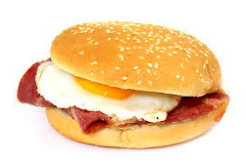 Bacon & Egg Rolls							$5.00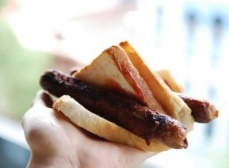 Sausage Sizzle								$2.50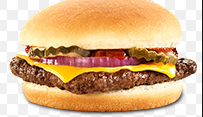 Cheeseburger									$5.00The Lot (cheeseburger / bacon / egg / combo)				$6.00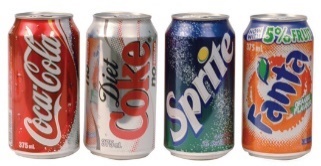 Soft Drink									$2.00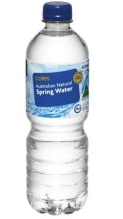 Water											$1.50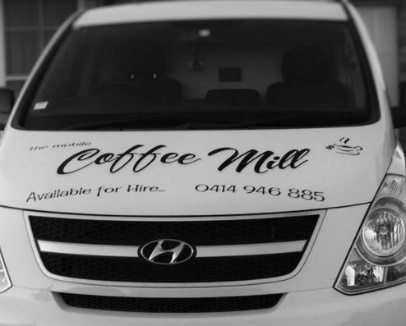 Coffee Van						